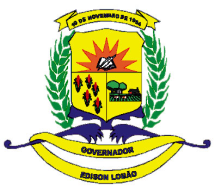 ESTADO DO MARANHÃOCÂMARA MUNICIPAL DE GOV. EDISON LOBÃOCNPJ: 01.616.688/0001-0037ª SESSÃO ORDINÁRIA – 3º PERÍODO – 7ª LEGISLATURA
30.11.2022 – SEXTA-FEIRAPAUTA➢ Ofícios RecebidosOficio nº 320/2022 – GAB/PREF. – Assunto: encaminhamento do Projeto de Lei Complementar nº 06/2022.➢ Apresentação e encaminhamento dos Projetos de:Projeto de Lei Complementar Nº 06 de 23 de novembro de 2022, de autoria do Poder Executivo que “Autoriza o Poder Executivo Municipal a abertura de Credito adicional dentro do orçamento vigente para aquisição de imóvel para sediar a Secretaria de Meio Ambiente e Industria e Comercio”.Projeto de Lei Nº 011/2022 de autoria do vereador Boaz Bezerra Rocha, que “Dispõe sobre a regulamentação do tráfego de veículos automotores na Alameda Ribeirãozinho, bem como o uso do espaço por taxistas, no Município de Governador Edison Lobão”.ORDEM DO DIA➢Apresentação e votação do Parecer da Comissão de Constituição, Justiça e Redação e Parecer da Comissão de Finanças e Orçamento ao Projeto ao Projeto Nº 024 de 03 de agosto de 2022, que “Institui políticas de capacitação e aperfeiçoamento de funcionários públicos no âmbito da Administração Pública, e dá outras providências”. ➢Apresentação e votação do Parecer da Comissão de Constituição, Justiça e Redação e Parecer da Comissão de Finanças e Orçamento ao Projeto de Lei Complementar nº 04 de 22 de setembro de 2022, que “Autoriza o Poder Executivo Municipal a abertura de crédito adicional dentro do Orçamento vigente, para fins de aquisição de imóvel para instalação, alocação, e utilização do maquinário necessário para fabricação de bloquetes, pertencentes à Secretária Municipal de Transportes, Obras e Serviços e dá outras Providências”. ➢Apresentação e votação do Parecer da Comissão de Constituição, Justiça e Redação ao Projeto de Lei nº 028/2022, que “Institui e regulamenta as atividades administrativas, de fiscalização e inerentes ao licenciamento e a gestão ambiental no Município de Governador Edison Lobão-MA e dá outras Providencias”.  ➢Apresentação e votação do Parecer da Comissão de Constituição, Justiça e Redação e Parecer da Comissão de Finanças e Orçamento ao Projeto de Lei nº 032/2022, que “Dispõe a criação do Fundo Municipal do trabalho e Renda e dá outras providências”. ➢Apresentação e votação do Parecer da Comissão de Constituição, Justiça e Redação e Parecer da Comissão de Finanças e Orçamento ao Projeto de Lei nº 033/2022, que Dispõe sobre a concessão de reajuste dos subsídios dos Secretários Municipais da Prefeitura Municipal de Governador Edison Lobão-MA e dá outras providências”.➢Apresentação e votação do Parecer da Comissão de Constituição, Justiça e Redação ao Projeto de Lei nº 034/2022, que “Dispõe sobre a alteração do artigo 37 da Lei municipal nº 047/2020, para acrescentar a exigência de nível superior completo e curso de noções de informática básica, para posse ao cargo de conselheiro tutelar e dá outras providencias”.➢Apresentação e votação do Parecer da Comissão de Constituição, Justiça e Redação e Parecer da Comissão de Educação, Cultura, Esporte e Turismo ao Projeto de Lei nº 035/2022, que “Cria a Biblioteca Pública Municipal Professor Antônio José da Silva e dá Outras Providências”. ➢Apresentação e votação do Parecer da Comissão de Constituição, Justiça e Redação e Parecer da Comissão de Educação, Cultura, Esporte e Turismo ao Projeto de Lei nº 036/2022, que “Dispõe sobre a Criação do Programa de Financiamento de Cursos de Pós-Graduação latu sensu para os servidores da Educação do Município de Governador Edison Lobão-MA e dá outras providências”.